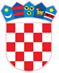  REPUBLIKA HRVATSKAVUKOVARSKO-SRIJEMSKA ŽUPANIJA OSNOVNA ŠKOLA  «FRANJO HANAMAN»	       D R E N O V C IKLASA: 112-01/24-02/1URBROJ: 2196-68-24-3Drenovci, 19.4.2024.godinePOZIV NA PISANO TESTIRANJENa temelju članka 12. i članka 14. Pravilnika o načinu i postupku zapošljavanja u Osnovnoj školi "Franjo Hanaman" Drenovci, Povjerenstvo za procjenu i vrednovanje kandidata koji sudjeluju u natječaju za zasnivanje radnog odnosa na radnom mjestu učitelja tehničke kulture, objavljenog dana 8.4.2024. godine, poziva kandidate da pristupe pisanom testiranju koje će se održati dana 26.4.2024..g. u 9 sati u prostorima škole.Kandidati koji su pravodobno dostavili potpunu prijavu i ispunjavaju uvjete natječaja su:1. Snježana Kolak iz Bapske,Gore navedeni kandidati su obvezni pristupiti provjeri znanja i sposobnosti putem pisanog testiranja. Ako kandidat ne pristupi testiranju, smatra se da je povukao prijavu na natječaj. Kandidati su dužni ponijeti sa sobom osobnu iskaznicu ili drugu identifikacijsku javnu ispravu na temelju koje se prije testiranja utvrđuje identitet kandidata. Testiranju ne mogu pristupiti kandidati koji ne mogu dokazati identitet i osobe za koje je Povjerenstvo utvrdilo da ne ispunjavaju formalne uvjete iz natječaja te čije prijave nisu potpisane, pravodobne i potpune. Nakon utvrđivanja identiteta kandidata, Povjerenstvo će podijeliti testove kandidatima. Po zaprimanju testa kandidat je dužan upisati ime i prezime za to označenom mjestu na testu. Test se piše isključivo kemijskom olovkom.Za vrijeme testiranja nije dopušteno:- koristiti se bilo kakvom literaturom odnosno bilješkama,- koristiti mobitel ili druga komunikacijska sredstva,- napuštati prostoriju u kojoj se testiranje odvija i- razgovarati s ostalim kandidatima.Ukoliko kandidat postupi suprotno pravilima testiranja bit će udaljen s testiranja, a njegov rezultat Povjerenstvo neće priznati niti ocijeniti. Područje procjene za pismeno traje ukupno 45 minuta. Uz svako pitanje iskazan je broj bodova kojim se vrednuje ispravan rezultat. Nakon obavljenog testiranja Povjerenstvo utvrđuje rezultat testiranja za svakog kandidata koji je pristupio testiranju.Pravni i drugi izvori za pripremanje kandidata za pisano testiranje su:1. Zakon o odgoju i obrazovanju u osnovnoj i srednjoj školi (NN 87/08, 86/09, 92/10, 105/10, 90/11, 5/12, 16/12, 86/12, 126/12, 94/13, 152/14, 07/17, 68/18, 98/19, 64/20 i 151/22)2. Pravilnik o načinima, postupcima i elementima vrednovanja učenika u osnovnoj i srednjoj školi (NN 112/10, 82/19, 43/20 i 100/21)3. Pravilnik o tjednim radnim obvezama učitelja i stručnih suradnika u osnovnoj školi (NN 34/14, 40/14, 103/14)4. Pravilnik o kriterijima za izricanje pedagoških mjera (NN 94/15, 3/17)5. Pravilnik o načinu postupanja odgojno-obrazovnih radnika školskih ustanova u poduzimanju mjera zaštite (NN 132/13)6. Statut Osnovne škole "Franjo Hanaman" Drenovci ( http://os-fhanaman-drenovci.skole.hr/Dokumeni )7. Zakon o radu (NN 93/14, 127/17, 98/19, 151/22, 64/23)8. Eksperimentalni program – „OSNOVNA ŠKOLA KAO CJELODNEVNAŠKOLA: Uravnotežen, pravedan, učinkovit i održiv sustav odgoja i obrazovanja“ - https://mzo.gov.hr/UserDocsImages/dokumenti/Natje%C4%8Daji/2023/Kurikulum/CjelodnevnaOsnovna/Eksperimentalni-program-Osnovna-skola-kao-cjelodnevna-skola.pdf Nakon pismenog testiranja, svaki kandidat će pojedinačno obaviti razgovor s ravnateljicom.Rezultat pisanog testiranja Povjerenstvo objavljuje na mrežnoj stranici Škole u skladu s propisima o zaštiti osobnih podataka.Predsjednik povjerenstva____________________